RESUME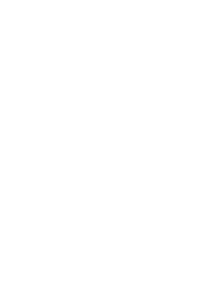 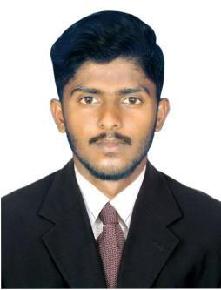 `DEIRA DUBAIOBJECTIVELooking forward for a challenging work environment to accomplish the given assignments in time and to realize the expectation of the organization, I work for, to the best of my capabilities; with the aim of leveraging my skill towards professional growth.ACADEMIC DETAILSWORKING EXPERIENCEWorking as a MECHANICAL ENGINEER 20 MAY 2017 to 31 DEC 2019 WORK RESPONSIBILITYSupervise ability in HVAC systemAbility to understand design codes & its specificationDesign new projects on auto cad in MEP andHVACFamiliarity with calculation layout and cfm calculation on manual, Hap applicationhandled.Familiarity with calculation duct sheet and cfm root reducingKnowledge on chiller ,cooling tower system and AHU &FCUAbility to handle labours & site materialsOTHER SKILLSCreated a drafting department and established design standards, documentation, andtemplates.Interpretedinputfromtechnicianstoresolvedesignissuesandincorporatedsolutionintomodelanddrawing.Established and maintained a CAD library of exiting parts, assemblies, and drawing, including allrevisions.Developmentanddesigntwo-dimensionalmechanicalandelectricalsystemarrangements,detailsandpage layouts.Prepared schedules, cost estimates, construction and general notes forprojects.Highproficiencyinmechanicaldesigntechniquespipingpartsandspecifications.Integratedmultipleprogramsandapplicationtoachievecompleteprojectdesigns.Strong ability to execute project effectively from idea generation tooutcome.Exceptional skill with engineering calculations such as center of gravity weight andpressure.Collaborative teamwork on space planninginitiatives.Take daily rounds of the site for safety &HousekeepingAREA OF INTERESTDesigningPlanningTECHNICAL SKILLS	AutoCAD	Revit MEP	HAPACADEMIC PROJECTMini Project Title: “Design and fabrication of pyramid solarstill”Main Project Title: “Performance of pyramid solar still.”INTERPERSONAL SKILLSAbility to rapidly buildrapport.Read body languageefficiently.Ability to cope up with differentsituations.DECLARATIONI hereby declare that the information given above is true to the best of my knowledge and belief.Yours Faithfully(MASOOD)NAME: MASOOD: MASOOD: MASOODEMAIL: masood-397454@gulfjobseeker.com   : masood-397454@gulfjobseeker.com   : masood-397454@gulfjobseeker.com   QUALIFICATIONCOLLEGE/SCHOOLYEAR OF PASSINGBE.MECHANICALAnna university2017Tamilnadu-IndiaHSEState Board of Tamilnadu2013IndiaPERSONAL DETAILSDateofBirth:06.051996Gender:MaleMaritalstatus:SingleNationality:IndianLanguages:English, Tamil & Malayalam (To Read, Write,Speak)Visa status:visiting visa